leqcia IIIsaliteraturoni nawilni tfilisis uwyebaTani(1832)`saliteraturoni nawilni tfilisis uwyebaTani~ qarTul enaze gamocemuli pirveli Jurnalia. igi pirveli qarTuli perioduli gamocemaa, romlis daarsebis iniciativa qarTvel moRvaweebs ekuTvniT, daarsda erovnuli interesebis sasargeblod da gamocemis xasiaTica da mizandasaxulobac am interesebiTvea gansazRvruli. Jurnali pirdapir ukavSirdeba cnobil SeTqmulebas, romelsac 1832 wlis dasawyisSi ukve hqonda SeiaraRebuli ajanyebis gziT qarTuli saxelmwifoebriobis aRdgenis mkafiod Camoyalibebuli mizani da gegma. amasTanave, xazgasmiT unda iTqvas, rom wina periodis SeTqmulebisa (mxedvelobaSi gvaqvs kaxeli Tavadebis 1802 wlis SeTqmuleba) da ajanyebebisagan gansxvavebiT, 1832 wlis SeTqmulebis organizatorebma `ruseTis aneqsiis Sedegad dakarguli saxelmwifoebriobis aRdgena politikuri programis donemde aiyvanes... [maT] moqmedebis winaswarganzraxuli programa hqondaT~ (k. kacitaZe) da, rogorc irkveva, erovnuli kulturis aRorZineba am programis aucilebeli da organuli nawili iyo (sainteresoa m. polievqtovis Sexedulebac, romlis mixedviTac, 1832 wlis SeTqmulebis organizatorebi sazogadoebis `moralur ganaxlebas~ miiCnevdnen `rogorc mosamzadebel safexurs politikuri ganTavisuflebisaTvis~ da am procesis nawilad ganixilavdnen `literaturul propagandas~). SeTqmulebis Cavardnis Semdeg imperator nikoloz I-is brZanebiT TbilisSi (mogvianebiT _ peterburgSic) Seiqmna specialuri sagamomZieblo komisia da am komisiisaTvis SeTqmulTa mier micemuli Cvenebebi cxadyofs _ `faruli sazogadoebis~ iniciatorebsa da organizatorebs gaazrebuli hqondaT, rom erovnul-ganmaTavisuflebeli moZraoba wminda wylis politikuri da samxedro moqmedebebis paralelurad intensiuri kulturul-saganmanaTleblo procesebis Camoyalibebasa da winaswargansazRvruli kalapotiT warmarTvasac niSnavs. ganmaTavisuflebeli brZolisadmi amgvari damokidebuleba gasagebic iqneba, Tu gaviTvaliswinebT, rom SeTqmulebis iniciatorebi _ ruseTSi gadasaxlebuli dimitri iulonis Ze da oqropir giorgi XII-is Ze batoniSvilebi _ garda imisa, rom Tavisuflebisa- da mamulismoyvareobiT gamoirCeodnen, kargad icnobdnen peterburgisa da moskovis kulturul cxovrebas da im drois evropul progresul-liberalur ideebSic safuZvlianad iyvnen garkveulni. maT gars Semoikribes ruseTSi saswavleblad myofi qarTveli axalgazrdebi, romelTac miRebuli hqondaT sauniversiteto (solomon dodaSvili) Tu samxedro (elizbar erisTavi, daviT jorjaZe, zaqaria da aleqsandre ColoyaSvilebi da sxv.) ganaTleba, xolo saqarTveloSi dabrunebulT aq daxvdaT Tbilisis keTilSobilTa saswavlebelSi (1830 wels gimnaziad gadakeTebulSi) gamozrdili patriotulad ganwyobili axalgazrdebi (dimitri yifiani, vaxtang orbeliani, ioseb mamacaSvili da sxv.; TviT iseTi odiozuri piric ki, rogoric SeTqmulebis gamcemi iase falavandiSvili iyo, saswavlebelSi niWierebiTa da sibejiTiT gamoirCeoda). ase rom, `es iyo SeTqmuleba sazogadoebis ganaTlebulis wrisa~ (k. abaSiZe).SeTqmulTa didi umetesobis adgils `farul sazogadoebaSi~ gansazRvravda ara socialuri mdgomareoba (gvariSviloba), aramed inteleqtualuri SesaZleblobebi da ganaTlebulobis xarisxi. sxvas yvelafers Tavi rom davaneboT, sakmarisia iTqvas, rom erT-erTi xelmZRvaneli SeTqmulebisa aw ukve uflebaayril samefo ojaxis wevrebTan, dimitri da oqropir batoniSvilebTan, erTad glexuri warmoSobis s. dodaSvilic iyo (solomonis papa qiziyeli glexi iyo, mama _ soflis mRvdeli). ufro metic, s. dodaSvili iyo kulturul-inteleqtualuri meTauri 1832 wlis SeTqmulebisa da swored mis politikur, literaturul da saganmanaTleblo moRvaweobas unda Seeqmna SeTqmulTa azriT (da sinamdvileSic ase iyo) ajanyebisa da zogadad erovnul-ganmaTavisuflebeli brZolisaTvis saWiro kulturul-ideologiuri niadagi.SeTqmulTa wiaRSi daiwyo formireba qarTveli inteligenciis fenisa da es procesi dasrulda 1860-ian wlebSi, roca sazogadoebriv-politikuri, saliteraturo-Jurnalisturi da kulturul-saganmanaTleblo cxovrebis sadaveebi sakuTar xelSi `Tergdaleulebma~ (`samocianelebma~) aiRes (marTalia, termini `inteligencia~ mogvianebiT _ 1860-1870 wlebis mijnaze _ ruseTSi gaCnda da Semdeg evropaSic gavrcelda, magram am SemTxvevaSi arsebiTi mniSvneloba aqvs TviTon cnebas da ara imas, Tu rodis `gaformda~ es cneba terminologiurad. inteligenciaSi ki vgulisxmobT xalxis ganaTlebul fenas, romelic xelmZRvanelobs maRali eTikur-moraluri principebiT, aqvs damoukidebeli azrovnebis unari da SeuZlia sazogadoebrivi azris formireba).1s. dodaSvils SesaniSnavad esmoda, rom zogadad qarTuli Jurnalistikis upirvelesi daniSnuleba _ da misi arsebobis gamarTlebac _ iyo ara marto aqtualuri informaciis Sekreba-gavrceleba, aramed SesaZleblobebis farglebSi ganmaTavisuflebeli moZraobis ideologiuri principebis Camoyalibeba da, rac mTavaria, am principebis damkvidreba farTo sazogadoebrivi fenebis SegnebaSi: qarTuli enis, rogorc erovnuli cnobierebis/TviTSemecnebis ganmsazRvreli faqtoris, SenarCuneba da gaZliereba; qarTveli eris istoriisa da kulturuli monapovrebis popularizacia, sxvagvarad rom vTqvaT, kulturis demokratizacia, rogorc mZlavri stimuli denacionalizaciis momakvdinebeli safrTxis Tavidan asacileblad; ganaTlebis gavrceleba; literaturuli cxovrebis aRorZineba; mecnieruli azris Camoyalibeba; sazogadoebrivi da kulturul-saganmanaTleblo cxovrebis evropeizacia. xolo konkretulad mocemul SemTxvevaSi, yovelive zemoTqmulTan erTad, iseTi saJurnalo masalis gamoqveyneba, romelic arapirdapiri gzebiT (maT Soris, patriotuli grZnobebis gaRvivebiT) xels Seuwyobda momavali SeiaraRebuli ajanyebisaTvis sazogadoebrivi azrisa da ganwyobis momzadebas.   am dros gamomavali gazeTi `tfilisis uwyebani~, romelic damaarsebelTa mier rusuli `tiflisskie vedomostis~ qarTul dublikatad (Targmanad) iyo Cafiqrebuli, s. dodaSvilis ZalisxmeviT TandaTanobiT ki Sordeboda rusul dedans, magram es ar iyo sakmarisi. im drois erTaderTi qarTuli gazeTi, rogorc es wina TavSi (`tfilisis uwyebani~) gvaqvs aRniSnuli, xelisuflebis oficialur kurss emsaxureboda, rac, Tavis mxriv, imTaviTve gamoricxavda winaswargansazRvruli da cenzuris mier mkacrad kontrolirebuli ideologiuri mimarTulebis Secvlis SesaZleblobas. amitomac iyo saWiro axali gzebisa da saSualebebis Zieba. dokumenturi masalis mixedviT, Jurnalis daarsebaze saubari SeTqmulTa wreSi jer kidev 1830 wlidan mimdinareobda da am saqmeSi gansakuTrebul aqtiurobas iCenda `faruli sazogadoebis~ erT-erTi xelmZRvaneli elizbar erisTavi. igi s. dodaSvils dabejiTebiT sTxovda iseTi perioduli gamocemis daarsebas, romelsac sazogadoebrivi azri ajanyebisaTvis unda moemzadebina. `me giSovi Sen xelis momwerlebs, Sen ki gamoiTxove nebarTva Jurnalis gamosacemad da vecadoT gavanaTloT qarTvelebi, raTa amaTac rodisme polonelebis msgavsad rusebisagan ganTavisufleba ifiqrono da wamiyvana aleqsandre orbelianovTan, romelmac agreTve mTxova Jurnalis an gazeTis gamocema~ _ wers s. dodaSvili SeTqmulebis sagamomZieblo komisiisaTvis micemul erT-erT CvenebaSi. sxva CvenebaSi ki igive s. dodaSvili aRniSnavs: `1831 wels 20 xelmomweric ver iSoves da amitom gazeTis gamocema ar damiwyia. imave weliwads isini Camacivdnen, raTa movamzado werilebi, uTuod 900-ze met xelismomwers viSoviTo. isini cdilobdnen samSoblos siyvarulis gavrcelebas da mec amis moxaruli viyavi, jer erTi, imitom, rom me es Cemi TanamemamuleebisaTvis sasargeblod mimaCnda, meorec imitom, rom vfiqrobdi gamovasworebdi Cems umweo mdgomareobas, radgan Cems jamagirs mudam winaswar varTmevdi ojaxis gamosakvebad. general-maiorma, Tavadma WavWavaZemac aRmiTqva daxmareba da xelis Sewyoba, da Tumca daviwye gazeTis [`gazeTs~ (`Газета~) im dros zogadad `presis~ (maT Soris, `Jurnalis~) mniSvnelobiTac xmarobdnen _ T. j.] gamocema, magram radganac xelis momwerlebi ver viSove, amitom xeli aviRe. gamovcemdi 1832 wels~.gancxadeba _ momavali wlidan qarTul gazeTs literaturuli damateba eqnebao _ 1831 wlis dasasruls gavrcelda. 1832 wlis 1 ianvars ki gamovida Jurnal `saliteraturoni nawilni tfilisis uwyebaTanis~ pirveli nomeri  [ukanaskneli mexuTe nomeri gamoica 15 marts. zogierTi mosazrebiT (platon ioseliani, mose janaSvili...), Jurnalis meeqvse nomeric daibeWda, magram am mosazrebis avtorebs ramdenadme angariSgasawevi argumentebi ar warmoudgeniaT da, rac mTavaria, meeqvse nomris arseboba dokumenturad ar dasturdeba]. Jurnali ibeWdeboda imave stambaSi, romelSic `tfilisis uwyebani~ gamoicemoda da  cenzurasac saerTo wesiT gadioda (ix. wina leqcia). TiToeuli nomeri 24-gverdiania, paginacia nomridan nomerSi uwyvetad grZeldeba da, amdenad, xuTive nomeri 120 gverdisgan Sedgeba.redaqtori pirveli qarTuli Jurnalisa iyo solomon dodaSvili, xolo rac Seexeba gamomcemels, am sakiTxze azrTa sxvadasxvaobaa. kerZod, mkvlevarTa erTi nawilis (m. gocaZe, i. bocvaZe...) azriT, Jurnalis gamomcemeli iyo s. dodaSvili, xolo meoreni (n. tabiZe, S. ratiani...) fiqroben, rom Jurnals gamoscemda `tiflisskie vedomostis sagamomcemlo komiteti~.Jurnals hqonda Semdegi ganyofilebebi:1. sityviereba. 2. aRmosavleTis literatura. 3. stixT qmnileba. 4. poema. 5. qarTuli istoria. 6. kritika. 7. aleRoria.`saliteraturo nawilis...~ erT-erTi daniSnuleba, rogorc iTqva, momavali SeiaraRebuli ajanyebisaTvis sazogadoebrivi azrisa da ganwyobis momzadeba iyo da, amdenad, igi SeiZleba 1832 wlis SeTqmulebis periodul gamocemad CaiTvalos. am mxriv, sagulisxmoa s. dodaSvilis mier sagamomZieblo komisiisaTvis micemuli kidev erTi Cveneba, romelSic naTqvamia: `1831 wels movidnen CemTan Tavadebi aleqsandre orbeliani da elizbar erisTavi da mTxoves damewera aRmgznebi werilebi gazeTSi dasabeWdad da agreTve sxva Txzulebani, romelTac SeeZloT mkiTxvelis azrze gavlena moexdinaT~.2 gamocemis amgvari mizandasaxuloba, rasakvirvelia, Riad ver gamocxaddeboda, xolo gacxadebulad Jurnalis mizani s. dodaSvilis mier asea Camoyalibebuli: `miscemoda es guarsa sasargeblosa gamocemasa mtkice safuZveli Sesawevnelad ganaTlebisa, ganvrcelebisaTvis bunebiTisa enisa Cuenisa da miaxloebisaTvis ganbrZnobilTa mcxovrebTa evropiisaTa...~ (#5, gv. 119).Jurnals xelis momwerebi aklda da, rogorc qvemoT vnaxavT, swored es gaxda misi daxurvis ZiriTadi mizezi. magram isic unda iTqvas, rom `saliteraturo nawilis...~ gavrcelebis geografiuli areali sakmaod farTo iyo. dokumenturad dasturdeba, rom, garda Tbilisisa, Jurnals iwerdnen da kiTxulobdnen moskovSi, peterburgSi, gorSi, muxranSi, qvaTaxevSi, SuamTaSi...mokled Jurnalis sulisCamdgmelisa da aq gamoqveynebuli teqstebis ZiriTadi avtoris, solomon dodaSvilis, Sesaxeb.solomon ivanes Ze dodaSvili (1805-1836) iyo politikuri da sazogado moRvawe, filosofosi, mecnieri (literaturaTmcodne, istorikosi, gramatikosi), Jurnalisti, pedagogi (n. baraTaSvilis, dim. yifianis, v. orbelianisa da sxvaTa maswavlebeli), bibliofili, 1832 wlis SeTqmulebis erT-erTi meTauri da ideologi, uTvalsaCinoesi figura XIX saukunis qarTuli kulturisa da ganmaTavisuflebeli brZolis istoriaSi.peterburgis universitetis dasrulebis Semdeg s. dodaSvili dabrunda samSobloSi (1827) da saTaveSi Caudga patriotuli mizandasaxulobis sazogadoebriv-kulturul cxovrebas. misi moRvaweobis ZiriTadi mizani iyo, erTi mxriv, momavali SeiaraRebuli ajanyebisaTvis ideologiuri niadagis momzadeba, xolo meore mxriv, sazogadoebrivi cxovrebisa da kulturul-saganmanaTleblo procesebis evropeizacia (`ara Tavisa TvisisaTvis mxolod, gina bednierebisaTvis vhmuSakob, aramed siyvarulisaTvis mamulisa, raTa evropaman odesme hscnas iveria saSualebiTa werilTa sarwmunoTa~).s. dodaSvilis Rvawlsa da, kerZod, mis rols SeTqmulebis organizebasa da warmarTvaSi vrclad aq, rasakvirvelia, ver SevexebiT, Tumca Cveni didi mamuliSvilis suliskveTebis warmosadgenad vimowmebT mis mier Sedgenili proklamaciis teqsts, romelic SeTqmulebs ajanyebis dawyebisTanave unda gaevrcelebinaT: `qveynis daarsebiTgan mamulsa Cvensa aqvnda Tvisi sakuTari mdgomareoba, aqvnda Tvisni sjulni, Tvisi sarwmunoeba, Tvisi ena da Tvisi Cveuleba, hyvanda yovelsa drosa sakuTari Tvisi xelmwife da araodes ar iyo mokidebuli sxvasa zeda da arca mona, viTarca aw ars mamuli ese Cveni. da Cveni xma, saxeli, mxneoba da mamacoba winaparTa CvenTa yovelTvis hquxda da aRavsebda msofliosa. mteri maradis mowylul iyo da damxobil maTgan. xolo aw xedavTa damxobasa da araraobasa mamulisa Cvenisasa? hgrZnobTa Seiwroebasa yovlisa kacisasa? raisaTvis ars ese esreT?nu ukve Cven ara varT Svilni mama-papaTa CvenTani? nu ukve Cven ara ZalgviZs Senaxva sakuTarisa mamulisa Cvenisa? nu ukve Cven ara gvaqvs simxne da Zali eseodeni, raodenic Cven mamaTa anu sxvaTa msgavsTa kacTa?maSa raisaTvis vcocxalvarT?~sagamomZieblo komisiam s. dodaSvili miakuTvna SeTqmulTa meore kategorias (`vinc SeTqmulebis wamomwyebi iyo da sxvebsac ubiZgebda SeTqmulebisa da TviT ajanyebisaken~). mas miusajes samudamo gadasaxleba da 1834 wlis 24 ivniss Soreuli viatkis gzas gauyenes. gadasaxlebaSi, sadac s. dodaSvili sagubernio sammarTvelos kancelariaSi msaxurobda gadamwerad, mas Tan gahyva meuRle elene kobiaSvili or mcirewlovan vaJiSvilTan erTad (gadasaxlebaSi qaliSvilic SeeZinaT _ ana, romelic solomonis sikvdilis Semdeg male gardaicvala viatkaSive). s. dodaSvilis organizmma ver gauZlo CrdiloeTis mkacr klimats, mZime da rutinul Sromas, samSobloze ganuwyvetel dards da WleqiT daavadda. 1835 wlis ivlisSi igi viatkis samoqalaqo gubernators, kiril tiufiaevs, sTxovs Suamdgomlobas `romelime Tbil guberniaSi~ gadasayvanad. misi es Txovna sabolood moxvda imperator nikoloz pirvelTan, magram, rogorc es ruseTis samxedro ministris mier Sinagan saqmeTa ministrisadmi gagzavnil konfidencialur mimarTvaSia aRniSnuli, `dodaevis Txovnis dakmayofileba misma umaRlesobam ar ineba~. momdevno wels k. tiufiaevma ruseTis Sinagan saqmeTa ministrs imperatorTan saSuamdgomlod kidev erTxel mimarTa oficialuri TxovniT, magram s. dodaSvili swored am Txovnis gagzavnis dRes, 1836 wlis 20 agvistos, gardaicvala da iqve, viatkaSive, emarxa 1994 wlamde (amJamad misi neSti mTawmindis panTeonSia gadmosvenebuli).rac Seexeba solomon dodaSvilis ojaxs, sasowarkveTili da aras mqone elene kobiaSvili gubernator k. tiufiaevis mzrunvelobiT 1836 wlis Semodgomaze samSoblosaken gamoemgzavra Tavis or vaJiSvilTan erTad, Tumca, dokumentebis mixedviT, umcrosi vaJi _ konstantine _ imave 1836 welsaa gardacvlili. gamoricxuli araa, 4 wlis konstantinem ver gauZlo gzis simZimes da viatkidan saqarTvelomde gzaSive gardaicvala. 1838 wels elene kobiaSvilic aResrula da, amdenad, solomon dodaSvilis ojaxidan sastik bedisweras mxolod ufrosi vaJi _ ivane (1829-1864) _ gadaurCa.  `saliteraturo nawilSi...~ gamoqveynebulia s. dodaSvilis originaluri Tu naTargmni Txzulebebi: santimentaluri moTxroba `elena~, romelic `agebulia socialurad da ekonomikurad erTmaneTs dacilebul fenaTa tragikuli dapirispirebis fonze~ (s. xuciSvili); moTxroba `Jinevra~, romelic s. dodaSvils uTargmnia, Tumca jerjerobiT arc am moTxrobis avtoris vinaobaa garkveuli da arc is, Tu romeli enidan aqvs mTargmnels es teqsti gadmoRebuli.sagangebod unda SevexoT s. dodaSvilis narkvevebs:`mokle ganxilva qarTulisa literaturisa anu sityvierebisa~ qarTuli literaturis qronologiuri mimoxilvis pirveli cdaa. unda iTqvas, rom, garda mecnieruli interesisa, avtors sxva mizanic amoZravebda, kerZod, mas surda, eCvenebina qarTveli sazogadoebisaTvis, rom igi memkvidrea didi literaturuli tradiciisa da amiT mkiTxvelSi erovnuli siamayis grZnoba gaeRvivebina. amasTanave, s. dodaSvils surda, daesabuTebina qarTveli Tu araqarTveli diletantebisa Tu nihilistebisaTvis sakacobrio mniSvneloba qarTuli mwerlobisa, `romelica aqamomde wyvdiadsa Sina sibnelisasa dafarul iyo mxedvelobaTagan ganaTlebulis evropiisaTa~. `mokle ganxilvaSi~ s. dodaSvili qarTuli saliteraturo enis sakiTxebzec msjelobs. igi winaaRmdegia araqarTuli leqsikis meqanikuri gadmoRebisa da asabuTebs erovnuli leqsikuri saganZuris maqsimalurad aTvisebisa da gamoyenebis aucileblobas. aqve avtori exeba qarTuli damwerlobis warmoSobis sakiTxs, miiCnevs, rom qarTuli anbani Seqmnilia farnavazis dros da am faqts Zv. w. 327 wliT aTariRebs; sagangebo yuradRebas uTmobs usafuZvlo Tvalsazriss qarTuli enis somxurisagan momdinareobis Sesaxeb da dasZens: `Cven ara ZalgviZs baasi somexT Tana, vinaidgan igini ubnoben, romel TviT adam laparakobda somxurs da somxuris enidam iwarmoa yoveli ena, ese igi, franciuli, nemecuri, rusuli da sxuani~.s. dodaSvilis `mokle ganxilva...~ gamoqveynda agreTve `tiflisskie vedomostiSi~ (1832, #1), saidanac gadaibeWda gazeT `moskovskie vedomostiSi~ (1832, #10), xolo Semdeg damatebad daerTo Jari de mansis wignis `Zveli da axali literaturis, mecnierebaTa da natifi xelovnebis istoriis~ rusul Targmans (1834, naw. II; mTargmneli i. miklaSeviCi).TxzulebaSi `mefoba iraklis meorisa~ avtori aRniSnavs, rom erekle II-is mefoba daemTxva Cveni istoriis im periods, rodesac qarTl-kaxeTi itanjeboda, erTi mxriv, `lekianobisa~ da, meore mxriv, `sparsTa da osmalTagan Seiwroebisa da mwuxarebisagan~; mokledaa gadmocemuli erekle II-is biografiis ZiriTadi momentebi (aRzrda-ganaTleba, cxovrebis wesi, misi keTilmorwmuneoba, nadir-SahTan erTad indoeTSi laSqroba da Sahis keTilganwyobis mopoveba, kaxeTis taxtze asvla, givi amilaxvarTan dapirispireba da masze gamarjveba da sxv.); yuradReba gamaxvilebulia erekle II-is laSqrobaTa istoriaze zogadad da, kerZod, azat-xanis winaaRmdeg 1751 wels erevnis maxloblad gamarTul brZolasa da STambeWdav gamarjvebaze (s. dodaSvili mTlianad eyrdnoba erekle II-is karis istorikosis, oman xerxeuliZis, Txzulebas `mefoba irakli meorisa~).samwuxarod, s. dodaSvilis `mefoba iraklis meorisa~ daumTavrebelia. aq araferia naTqvami avtoris poziciis Sesaxeb erekle II-is sagareo politikasTan, rusul orientaciasa da georgievskis traqtatis gaformebasTan dakavSirebiT (avtori uTiTebs kidec _ `Semdgomi mefis iraklis istoria dasasrulamde iqmnebis dabeWdili sxua droso~, Tumca daasrula Tu ara s. dodaSvilma `iraklis istoria~, amis Sesaxeb sarwmuno cnobebi ar mogvepoveba). polemikuri ostatobis nimuSia s. dodaSvilis `SeniSvna damarxvis wessa zeda ukanasknelTa mefeTa saqarTveloisaTa~, romliTac avtorma upasuxa TbilisSi mcxovrebi rusi mwerlisa da Jurnalistis, grigol gordeevis, werils _ `saqarTvelos ukanasknel mefeTa damarxvis wesebi~ (`tiflisskie vedomosti~, 1832, #1). gr. gordeevis mier gayalbebulia saqarTvelos samefo karis istoriulad Camoyalibebuli etiketi. `ufali Rardeievi, ara mcodne qarTulisa enisa da arca zneobaTa da yofaqcevaTa saqarTvelos erTasa, hswers mravalsa tyuilsa da gamoCenilsa sicruesa...~ _ aRniSnavs s. dodaSvili da damajereblad asabuTebs gr. gordeevis uvicobasa da TaRliTobas, riTac, sxvaTa Soris, s. dodaSvilma maSin bevrs daukarga qarTul saistorio wyaroebSi xelis faTurisa da Cveni istoriis falsifikaciis survili.SemTxveviTi ar aris, rom mogvianebiT, 1876 wels, gazeT `droebis~ daarsebis 10 wlisTavTan dakavSirebul zeimze warmoTqmul sityvaSi, ilia WavWavaZem qarTuli erovnuli Jurnalistikis fuZemdebelTa Soris pirvel rigSi solomon dodaSvili daasaxela: `samarTali iTxovs, rom yvelas Tavisi miewyos... im droSazed, romelzedac uf. [sergei] mesxma moixsena, exlandelTa `droebis~ moRvaweTa Tavisi mimarTuleba zed waaweres, magram TviT droSa ki memkvidreobiT gvaqvs gadmocemuli gansvenebulis dodaevisagan, giorgi erisTavisagan. saukunod iyos xseneba maTi CvenSi~ (`droeba~, 1876, #24). `memkvidreobiTobasTan~ dakavSirebiT, vfiqrobT, aseTi faqtis aRniSvnac ar iqneba interess moklebuli _ 1835-1836 wlebSi Tbiliselma gimnazistebma (s. dodaSvilis mowafeebma: m. TumaniSvilma, n. baraTaSvilma, d. maCabelma da sxv.) rusul enaze gamouSves xelnaweri Jurnali `Tbilisis gimnaziis yvavili~ (`Цветок Тифлисской гимназии~), romelSic, garda sakuTari nawarmoebebisa, s. dodaSvilis ori Txzulebac Seitanes: `mokle ganxilva qarTulisa literaturisa anu sityvierebisa~ da `mefoba iraklis meorisa~. s. dodaSvilis TxzulebaTa gamoqveyneba maSin, roca avtori `saxelmwifoebrivi danaSaulis~ gamo Soreul viatkaSi iyo gadasaxlebuli, erTi mxriv, miuTiTebs mowafeTa (romelTac, sxvaTa Soris, s. dodaSvili `saqarTvelos sasoebas~ uwodebda) gabedulebaze da, rac mTavaria, `ideur solidarobaze madlier mowafeobasa da Rirseul namaswavleblars Soris, am xanebSi momakvdinebel sens rom ebrZoda civ viatkaSi da gvidasturebs imas, rom yazarmelTa (SeTqmulTa _ T. j.) fiqr-zraxvani kvalwmindad ar warxocila mozardi Taobis gulSi. aSkarad Cans, rom solomonis saxe da saqme mtkiced aRbeWdila mowafeobis xsovnaSi~ (maqs. berZniSvili).marTalia, s. dodaSvils JurnalSi ar hyolia TanamSromlebi, magram Cvenamde moRweuli mwiri dokumenturi masalis mixedviT irkveva, rom arsebobda literaturuli interesebis mqone jgufi, romelic ganixilavda JurnalSi dabeWdil Tu dasabeWd masalas. kerZod, dimitri yifianis mier sagamomZieblo komisiisaTvis micemuli erT-erTi CvenebiT irkveva, rom am jgufs (aleqsandre da vaxtang orbelianebi, elizbar, dimitri da giorgi daviTis Ze erisTavebi, solomon razmaZe da sxv.) s. dodaSvilTan erTad ganuxilavs g. i. erisTavis `mowodeba iverTa mamulis dacvisaTvis...~, g. d. erisTavis `osuri moTxroba~ da adam mickeviCis `farisi~ _ qarTul enaze Targmnili s. razmaZis mier. g. d. erisTavi erT-erT CvenebaSi aRniSnavs, rom saubari hqoniaT agreTve ioseb mamacaSvilis Txzulebaze _ `mamulisadmi siyvaruli~...saintereso istoria aqvs grigol orbelianis `aRsarebas~ _ kondrati rileevis  poema `nalivaikos~ fragments, romelic Cvens poets qarTulad gadmoukeTebia da SeTqmulTa wreSi es Txzuleba popularuli yofila (gr. orbelianis xelnaweri SeTqmulebis sagamomZieblo komisiam s. dodaSvilis qaRaldebSi aRmoaCina). k. rileevis `nalivaiko~ eZRvneba XVI saukuneSi antifeodaluri suliskveTebisa da marTlmadideblobis dasacavad ukrainel kazakTa mier mowyobili ajanyebis belads severin nalivaikos (ajanyebis mizanma nalivaiko samkvdro-sasicocxlod daapirispira poloneTis mefesTan, sigizmund III-sTan. poloneTis armiiT garSemortymuli nalivaiko sakuTari tyavis gadarCenis mizniT TanamebrZolebma gasces _ mters Caabares. datyvevebuli meamboxe polonelebma Caiyvanes varSavaSi, sadac orwliani tyveobisa da wamebis Semdeg 1597 wlis 11 aprils sikvdiliT dasajes _ oTxad gankveTes). grigol orbelians gadmokeTebuli aqvs k. rileevis poemis fragmenti _ nalivaikos aRsareba, romelSic gadmocemulia gmiris dauokebeli swrafva samSoblos damoukideblobisa da Tavisuflebisaken (dekabristuli moZraobis erT-erTi meTauri da amis gamo CamoxrCobili k. rileevi im dros akrZaluli avtori iyo da kvalis dafarvis mizniTa da giorgi d. erisTavis rCeviT, mTargmnel-gadmomkeTebelma Txzulebas `givi amilaxvris aRsareba~ uwoda, Tumca kvali mainc ar daimala da gr. orbeliani iZulebuli Seiqna, SeTqmulebis sagamomZieblo komisiis winaSe Tavisi `Secdoma~ moenaniebina). gr. orbelianis `aRsareba~, Cans, `saliteraturo nawilSi...~ unda gamoqveynebuliyo, magram es ver moxerxebula, unda vifiqroT, sacenzuro pirobebis gamo.`saliteraturo nawilSi...~ sagangebo yuradReba eqceva ganaTlebasTan dakavSirebul sakiTxebs da am mxriv Jurnali agrZelebs da aviTarebs pirvel qarTul gazeTSive gamokveTil pozitiur tendencias. rac mTavaria, ganaTleba aq dakavSirebulia ara marto pirovnul bednierebasTan, aramed samSoblos ayvavebasa da keTildReobasTan: `aw zedmiwevniT hscnes [Tana]memamuleTa CuenTa, romel ukeTu ganaTlebul iyvnen, miaRweven umaRless xarisxamde bednierebisa, amis gamo miiqcnen mis saSualobisadmi, romelica awarmoebs aRyvavebasa samSobloisa Cuenisasa~ (s. dodaSvili, pasuxi tbilisidam).Jurnalis furclebze gamoCnda cnoba Teatris Sesaxeb: `Cuens qalaqSi warsuls kviras iyo Teatri erTsa Cinebulsa saxlsa Sina, sakurvlad warmoadgines...~ (#2, gv. 47). s. dodaSvils aq mxedvelobaSi aqvs general roman (revaz) bagrationis salonSi 1832 wlis 21 ianvars warmodgenili piesa a. griboedovisa `vai Wkuisagan~. `saliteraturo nawilis...~ daarsebis iniciatorebi Tavidan did enTuziazms iCendnen da s. dodaSvils yovelmxriv daxmarebasac hpirdebodnen, magram  Semdeg maT TavianTi sityva saqmed ver aqcies _ Jurnals TandaTanobiT xelis momwerebic akldeboda da literaturuli teqstebic (sakmarisia iTqvas, rom JurnalSi gamoqveynebuli masalis daaxloebiT 3/4 s. dodaSvils ekuTvnis). redaqtori dabejiTebiT sTxovda rogorc saqarTveloSi, ise ruseTSi mcxovreb Tanamemamuleebs, miewodebinaT misTvis literaturuli Txzulebebi JurnalSi gamosaqveyneblad. Jurnalis mesveurisaTvis sabediswero problemad mainc xelis momwerTa nakleboba iqca. 1832 wlis TebervalSi s. dodaSvili SeTqmulebis aqtiur wevrs filadelfos kiknaZes swers: `cotani arian xelis momwerni da xarji mravali unda. Tu dadges dabeWdva mTavrobisagan, qarTvelTaTvis sircxvilia. rogor ar unda visurvoT enis gamdidrebisaTvis, mamulis didebisaTvis da gonebis ganaTlebisaTvis esreTi sasargeblo saqme. gTxov ecadneT aTiode msurveli iSovoT... nurvin dahzogavs rva maneTs. yovelTave urCie...~. saqmes rom araferi eSvela, s. dodaSvilma JurnalSi specialuri `gancxadebac~ gamoaqveyna: `mimRebTa amisTa vhsTxovT umorCilesad, raTa miiRon Sroma, raTamca ara sarcxvineliqmnas saqarTvelos sazogadoeba, ganucxadoT yovelTa [Tana]memamuleTa, ganaRviZoT maT Soris survili da siyvaruli bunebiTisa enisa da sityvierebisa, moaweron xeli da SeZlebisaebr Tvisisa moscen Semweoba ganmravlebisaTvis RonisZiebaTa da saSualebaTa, raTamca zemoxsenebuli gamocema gangrZeldes saqebelad mamulisa da ganmarTldesca molodeba brZnisa mTavrobisa~ (#5, gv. 120). bedis ironiiT es iyo ukanaskneli sityvebi, romelic JurnalSi daibeWda _ `saliteraturo nawilis...~ Semdegi nomeri ukve aRar gamosula. miuxedvad yvelafrisa, Jurnalma `saliteraturoni nawilni tfilisis uwyebaTani~ SesamCnevi kvali datova qarTuli Jurnalistikisa da sazogadoebrivi azris istoriaSi. misi mniSvneloba ki ZiriTadad Semdegi garemoebebiT unda ganisazRvros:a) esaa pirveli Jurnali _ gamocemuli qarTul enaze. b) igi pirveli perioduli gamocemaa, romelic sakuTriv qarTveli xalxis erovnul-saxelmwifoebrivi saWiroebebisa da kulturul-inteleqtualuri cxovrebis ganviTarebisaTvis daarsda. g) sistemuri saxiT aq Caeyara safuZveli presis saSualebiT qarTuli enis, literaturis, saqarTvelos istoriis sasicocxlo interesTa dacvasa da Seswavla-popularizacias, saerTod, axali drois Sesaferisi erovnuli ideologiis Camoyalibeba-gavrcelebas, ris gamoc igi XIX saukunis II naxevris qarTuli Jurnalistikis (`saqarTvelos moambe~, `droeba~, `iveria~...) winamorbedad unda CaiTvalos.d) Jurnali qarTuli presis pirveli organoa, romelmac XIX saukunis saqarTveloSi sistemuri saxe misca sazogadoebriv-kulturuli cxovrebisa da sazogadoebrivi azris evropeizaciis process.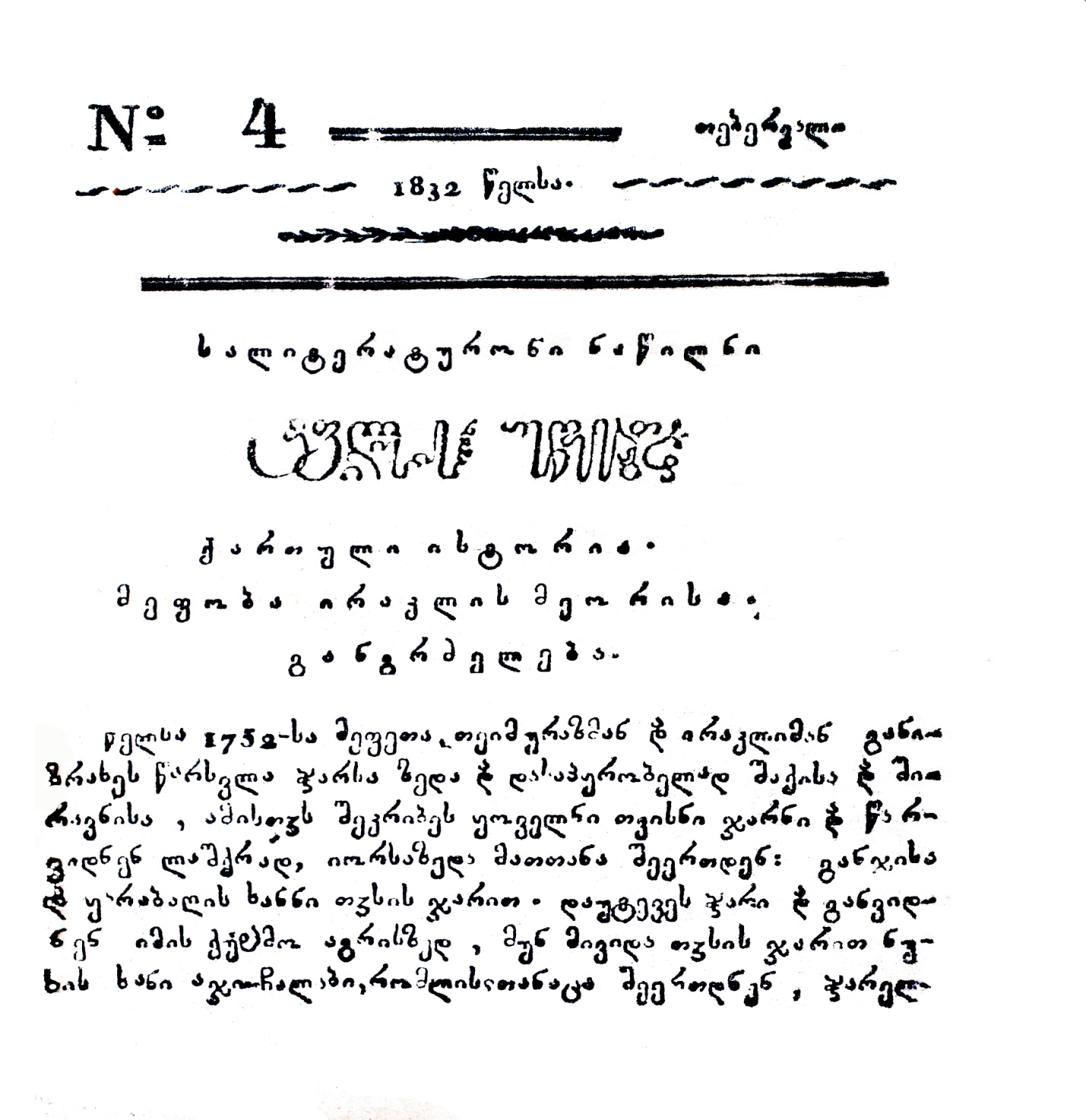 